2, 3 March 2013 * Sunday of the Prodigal Son St. Joseph Maronite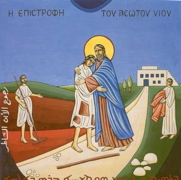 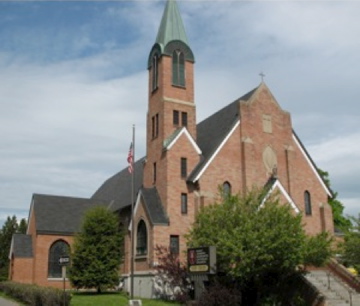 	Catholic Church3 Appleton Street, Waterville, ME 04901-6630Office: 	Phone: 207-872-8515E-Mail: stjoesinmaine@yahoo.comPastor: The Rev. Larry JensenDeacon: Rev. Mr. Peter P. Joseph 872-2225    Subdeacon: Steve Crate 872-9257NEW Web Site Address http://www.sjmaronite.org“The Eastern Rites are the Treasure of the Catholic Church”         Pope John XXIIILiturgies: 	Saturday 4:00 p.m., * Sunday 10:00 a.m. * Tuesday - Friday 9:00 a.m. in the St. Jude Chapel      	The Miraculous Medal and the St Jude Novenas are on Tuesday following the 9 a.m. Liturgy	Sick Calls:	To receive the Eucharist and/or the Anointing of the Sick, Please call Fr. Larry.Confessions: 	A Half-hour before all scheduled Liturgies, emergencies, and by appointment.Baptisms:	Call the OfficeMarriage:	Call the Office 6 months before you finalize a date for your wedding and book your reception.*Suggested donation for the Sanctuary Candles, St. Jude Chapel $20, St Joseph Church $20, for the Altar Bread, $25, and the Wine, $25.		Suggested offering for Liturgies: $10 for weekdays - $15 for weekends.Choir Director:	Fefa Deeb Sacristans: Yvonne Nemer, Theresa Nemer & Laurie Nale	Teachers 	DRE: 3-5th Lenore Boles K-1st Rosanna Joseph 2nd  	Jane LeeParish Council: 	David Elias, Frank Griffin, David Lee, Gerald Joseph, Rosanna Joseph, Kevin Michaud, 	Susan Mitchell, Katrina Plourde, & Aaron Rowden. Ex-officio: Deacon Peter Joseph, Subdeacon Steve Crate, Lenore Boles DRE, & Paula Mitchell. Rosary SodalityLuke 15:11-32   “There was a man who had two sons. The younger of them said to his father, ‘Father, give me the share of the property that will belong to me.’ So he divided his property between them. A few days later the younger son gathered all he had and traveled to a distant country, and there he squandered his property in dissolute living. When he had spent everything, a severe famine took place throughout that country, and he began to be in need. So he went and hired himself out to one of the citizens of that country, who sent him to his fields to feed the pigs. He would gladly have filled himself with the pods that the pigs were eating; and no one gave him anything. But when he came to himself he said, ‘How many of my father’s hired hands have bread enough and to spare, but here I am dying of hunger! I will get up and go to my father, and I will say to him, “Father, I have sinned against heaven and before you; I am no longer worthy to be called your son; treat me like one of your hired hands.”’ So he set off and went to his father. But while he was still far off, his father saw him and was filled with compassion; he ran and put his arms around him and kissed him. Then the son said to him, ‘Father, I have sinned against heaven and before you; I am no longer worthy to be called your son.’ But the father said to his slaves, ‘Quickly, bring out a robe — the best one — and put it on him; put a ring on his finger and sandals on his feet. And get the fatted calf and kill it, and let us eat and celebrate; for this son of mine was dead and is alive again; he was lost and is found!’ And they began to celebrate. “Now his elder son was in the field; and when he came and approached the house, he heard music and dancing. He called one of the slaves and asked what was going on. He replied, ‘Your brother has come, and your father has killed the fatted calf, because he has got him back safe and sound.’ Then he became angry and refused to go in. His father came out and began to plead with him. But he answered his father, ‘Listen! For all these years I have been working like a slave for you, and I have never disobeyed your command; yet you have never given me even a young goat so that I might celebrate with my friends. But when this son of yours came back, who has devoured your property with prostitutes, you killed the fatted calf for him!’ Then the father said to him, ‘Son, you are always with me, and all that is mine is yours. But we had to celebrate and rejoice, because this brother of yours was dead and has come to life; he was lost and has been found.’” Dear Parishioners and Friends:	Today’s Gospel is a favorite for many reasons. We want to see God as a loving Father who does not use force to stop us from using our free will even when the choices can destroy our self and others. We might wish that God did not give this power to others, but we seem to want it for ourselves.The father did not go to the foreign land and drag his son back. He took what was his father’s and through his wasteful and destructive choices disinherited himself. Which means that if he did not go back, he dies with nothing. That nothingness is being without ever knowing what it is like to be embraced back into his father’s heart and home.Sometimes with some children, the parent cannot rescue them from their destructive life. With all the wishful desires in the world, the father and mother cannot bring their child to come to his or her senses to embrace the path of truth that sets one free.This son began to desire what is fit for only an animal. How often what does seem to satisfy our thirst and cravings, become what degrades and destroys what was once loved. Sin is what ever distorts what is good. It is lies that lead us to make choices that degrade our image without us initially being aware of it happening.This son could have embraced this level of existence and died where he was away from his father, away from the dignity of being his son. Away from everything good that he once had as a son.Thank God what he remembered and learned about his father was this: that even as a slave his life would be better. How joyous to discover his Father was even more wonderful then what he remembered.He turned his life around and surrendered to his discovery that his choices had degraded him. He now knew the repercussions of his actions of his rebellious passions. Until he could see it, he would have rejected the insights and wisdom of those who may have tried to warn him.The older son had to decide to stay angry and never understand how much he already had, or forgive and began to enjoy all he had.     AboonaAltar Server RobesParishioners who wish to help us off-set the cost of new robes for our altar servers may do so by indicating “Robes” in the memo section of their checks or by marking an envelope on the outside with the word “Robes”.  Thank you for your continued support.Liturgy Helps:Be sure your cell phone is off or silenced2nd Collection –  Mar 10th School SubsidyLiturgy will begin page 52, Creed p 229 Pre-Anaphora p-230, Anaphora of the Sixtus p-266.Liturgy IntentionsSat	2	4:00 p.m.		†	Helen Dubois		By Dan & Pam CasavantSun	3	10:00 a.m.		†	Andrew Letourneau		By Immaculate Heart Council of the		Knights of Columbus	When the servers go to the side altar, those who will be carrying the gifts may go at this time. Mon  	4	Father’s day off Tue	5	9:00 a.m. 	†	Joseph & Marie Kendra		By Don & Marcia KendraWed	6	9:00 a.m.	†	Georgette Veilleux		By Larry & Paul Mitchell Thu	7	9:00 a.m.		Intention Available Fri	8	9:00 a.m.	†	Caroline Nale		By Mark & Laurie NaleSat	9	4:00 p.m.		†	Thomas & Josephine Maroon		By Badiha SpencerSun	10	10:00 a.m.		†	Fernande Bard		By Ryan & Mary BardPRAY FOR THE SICK OF THE PARISH Heal Your servants, who are sick,O Lord, and send them helpAnd comfort from Your holy place.Those who seek our prayers: Theresa Clark, Grace Crowther, Dianne Fjeldheim, Herb Jabar, Albert Joseph, Theresa Lee, Kendra Maroon, Hope Murphy, Tala Poulin, and Virginia Poulin.Be sure to let Aboona know if you would like a name added or removed.Sign up Sheet for the 25th Anniversary DinnerAll parishioners are invited to the March 17th Dinner for Aboona Larry’s 25th Anniversary. The Knights of Columbus will be serving their traditional St. Patrick’s Day Corn Beef, Ham, and Cabbage Dinner. Please be sure let us know if you will be there.Food Pantry - FebruaryEmpty egg cartons		Macaroni and CheeseMustard			KetchupThank you for caring!February DevotionsSanctuary Candles
St. Joseph 14 days Sanctuary CandleIntention Available
 St. Jude 7-Day Sanctuary Candle	Special Intention	By Gerard E. Brouillard
Altar Bread & Altar Wine:	Special Intentions	Deacon Peter JosephHafli this year - October 5, 2013Dust off your Hafli jar; ink in this date for a great time.Last Week’s CollectionRegular Collection	$1,669.00	Fuel Collection Not only is our parish warm in its welcome to others, we also want to keep the church at a warm comfortable temperature throughout the winter.2012-2013 Budget for Fuel 	$15,000.00Fuel Collection to date	$5,369.00	God bless you for your generosity If you are not receiving envelopes and would like to start, please let the office know.Gone a lot? Please consider electronic giving. You can contact your bank to schedule your contribution to be sent to St. Joseph Maronite Catholic Chuch.Fish Lenten DinnerThe Immaculate Heart of Mary Council of the Knights of Columbus will once again be offering their famous Haddock Chowder Suppers during the Lenten Season this year right here at St. Joseph Maronite Catholic Church. The suppers will be held from 4:30 to 6:30 p.m. and will feature a large bowl of haddock fish chowder, biscuit, dessert and beverage for a donation of $6.00. The first supper is February 15th  and will conclude on Great Friday, March 29th. Stations of the Cross and the Veneration of the cross will follow the supper starting at 6:45.Lenten RetreatIf you missed Saturday’s portion of the retreat, we invite you to finish up the last Spiritual talk.Sunday3rd Video Spiritual Talk	12:00 – 1:00Deepest SympathyWe extend our condolences to Tony Joseph, of our parish, who mourns the loss of his sister, Celia John, who recently passed away. May she rest in peace with our Lord and Savior.READERS SCHEDULESunday of the Prodigal Son 2 Corinthians 13:5-13 		Luke 15:11-324 p.m. Feb 	2	Lenore Boles 10 a.m. 	3	Kevin Michaud Sunday of the Paralytic 1 Timothy 5:24-6:5 			Mark 2:1-124 p.m. Feb 	9	Lila Hallowell 10 a.m. 	10	Subdeacon Stephen CrateEVENTS FOR MARCHSun	3	Relgious Education & MYOTue	5	7-8 p.m. Eucharistic Holy Hour		(Special Intentions for Vocations)Wed	6	6 p.m. Parish Council MeetingThu	7	6 p.m. Choir PracticeFri	8	4:30 – 6:30 Haddock Chowder	8	6:45 p.m. Lenten Devotions		Stations and Veneration of the CrossSun	10	Rosary Sodality meets after LitrugyThu	14	6 p.m. Choir PracticeFri	15	4:30 – 6:30 Haddock Chowder	15	6:45 p.m. Lenten Devotions		Stations and Veneration of the CrossSat	16	Bishop Greg celebrates the 4 p.m. 		Liturgy followed by a Soup DinnerSun	17	25th Anniversary CelebrationThu	21	6 p.m. Choir PracticeFri	22	4:30 – 6:30 Haddock Chowder	22	6:45 p.m. Lenten Devotions		Stations and Veneration of the CrossHoly Week ScheduleSun	24	Hosanna / Sha’neenee (Palm Sunday)		At 9:45 The children will be assigned 		their big brother or sister and given their 		candle to process with during the 		Liturgy. Thu	28	7 p.m. Washing of the feet		And Eucharistic ProcessionFri	29	12 Noon Signing of the Chalice		7 p.m. Procession, Veneration, and		Burial of Our Lord and SaviorSat	30	9 a.m. Service of Light and 		ForgivenessSATURDAY’S LITURGY WILL BE AT8 p.m. Not 4 p.m.LITURGY OF THE RESURRECTIONSat	30	8 p.m. Liturgy of the ResurrectionSun	31	10 a.m. Liturgy of the ResurrectionCoffee ScheduleThe Bishop’s VisitBishop Greg will be arriving early Saturday afternoon the 16th and will be leaving mid Sunday Afternoon the 17th..He will be celebrating the Saturday 4 p.m. Liturgy and says the NEW LITURGICAL books will be here by then, will be using it. All are invited to attend both the Saturday and the Sunday Liturgy.Sunday’s Liturgy, I will be the main celebrant and Bishop Greg will concelebrate with the visiting clergy.New Liturgical BooksIf you would like to have a New Liturgical Book for yourself to keep, you may purchase one for $30, which includes shipping and handling.LENTEN REGULATIONSAbstinence from meat is observed on all the Fridays of Lent by all faithful from the ages of 18 to 65.Fasting from all food and drink (except water and medicine) is to be observed on Great Friday of the Crucifixion. Optional would be the traditional abstinence from meat on Wednesdays. Those who are unable to fast because of ill health must perform other penances and acts of charity.  Birthdays in MarchAnniversaries for March Let Aboona know if you would like your name added to the Birthday and/or Anniversary list. Come Holy Spirit, and bless us with a Shepherd to lead us in these troubled times.“The Catholic Church, East and West, breaths as two lungs in the same body”     Blessed John Paul IILEBANESE CUISINE  34 Temple Street * Waterville, ME 04901207-873-7813Waterville FloristThank you for your weekly flower donations287 Upper Main StreetTel: 207-872-7422 also 888-616-48880 GALLANT FUNERAL HOME INC.John O. Gallant, CFSP, Owner/Director10 Elm Street * Waterville, ME 04901Tel 873-3393 Fax 877-7106 * Website: gallantfh.com GHM Insurance AgencyAuto * Home* Business * Life * Benefits51 Main Street – Downtown WatervilleTel: 207-873-5101   www.ghmagency.comGRONDIN’S CERTIFIED DRY CLEANERS259 Main Street - Waterville, ME 04901207-872-8132Century 21 – Surette Real EstatePam Casavant  -  Partner/ Associate BrokerTel: 207-873-5634 Ext 219e-mail: pcasavant@surette-realestate.comweb: www.surette-realestate.com JOKAS’ Discount Beverage52 Front Street - Tel: 207-873-6228 Central Maine’s Complete Package Store Joseph’s Market74 Front Street * Tel: 207-873-3364E-mail: Josephmkt@myfairpoint.net Web: www.Josephmkt.com  SII Investments, Inc.One Silver Street  - Tel: 207-872-8689Lawrence D. Griffin, MBA Nothing at all will be attempted if all possible objections must first be overcome.~ Samuel JohnsonChurch Etiquette Refrain from long and loud conversations, no food or drinks in church, no leaving of pews during the reading of the Gospel and the Consecration of the Bread and Wine, Check to see if your cell phone is off. Modest clothing is expected and appreciated. 03/03/13Maureen LeeJeanne Thomas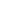 